ОБЩИНА САДОВО,  ПЛОВДИВСКА  ОБЛАСТ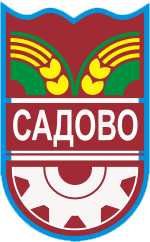 4122 гр. Садово, ул. “ Иван Вазов” № 2тел. централа: 03118/26-01 и   03118/21-71; факс  03118/25-00ел. адрес: obsadowo@abv.bg                 ДО                 ОБЩИНСКИ СЪВЕТ САДОВО                         ПРЕДЛОЖЕНИЕОТ: ДИМИТЪР БОРИСЛАВОВ ЗДРАВКОВ- КМЕТ НА ОБЩИНА САДОВООТНОСНО: Корекция на бюджета на Община Садово за 2021 г.            УВАЖАЕМИ ГОСПОЖИ И ГОСПОДА,             Предлагаме на основание чл.21, ал.1, т.6 от ЗМСМА и чл.124, ал.2 и 3 от Закона за публичните финанси следния проект за корекция на бюджета на общината за 2021 г.             Предлагаме с останали целеви средства за завършване и оборудване на ДГ в гр.Садово да бъде закупен каландър (машина за гладене и изсушаваме)  за 3200 лв..             Предлагаме от резерва за неотложни разходи в общинските дейности да се предвидят 3160 лв. за изграждане на поливна система за парк в с.Милево, изграждането на който е започнало с проект по ПУДООС .             Предлагаме от резерва за неотложни разходи да се заложат 9000 лв. за проектиране на санирането на сградата на общината в гр.Садово.             На основание чл.45, ал.5 от Постановление 408 от 23.12.2020 г. за изпълнение на държавния бюджет на РБ за 2021 г. предлагаме да се актуализира списъка на улиците , на които се извършват текущи ремонти с трансформирана целева субсидия за капиталови разходи за 2021 г.             На основание чл.45, ал.4 от Постановление 408 от 23.12.2020 г. за изпълнение на държавния бюджет на РБ за 2021 г. предлагаме сума , останала не изразходена от трансформирана целева субсидия за капиталови разходи за 2020 г. за текущ ремонт на улица „Първа“ в с.Милево – 42796 лв. да се изразходи през 2021 г. за ул.“4“ в с.Милево – 36182 лв. и ул.“Илия Стоянов“ в с.Катуница- 6614 лв.             РЕШЕНИЕВ бюджета за 2021 г, раздел държавни дейности, в дейност „Детски градини“ :-     намаля пар. 1015 „Материали“ с 3200 лв.-     увеличава пар. 5203 „Машини и съоръжения“ с 3200 лв. В бюджета за 2021 г, раздел общински дейности :намаля резерва за неотложни разходи с 12160 лв.увеличава в дейност „Почивно дело“, пар. 5219 „Други ДМА“  с 3160 лв.увеличава в дейност „Общинска администрация“, пар. 5100 „Основен ремонт“ с 9000 лв.В поименния списък за кап.разходи- прил.2 , раздел „Обекти,финансирани с общински приходи и останали наличности към 31.12.2020 г.“  добавя обекти „Каландър за ДГ в гр. Садово – 3200 лв.“ , „Поливна система в с.Милево – 3160 лв. и „Проектиране на санирането на сграда на ОА в гр.Садово-9000 лв.“.Утвърждава актуализиран списък на улиците, накоито се извършват текущи ремонти с трансформирана целева субсидия за капиталови разходи за 2021 г. , както следва :5. На основание чл.45, ал.4 от Постановление 408 от 23.12.2020 г. за изпълнение на държавния бюджет на РБ за 2021 г.  сума , останала не изразходена от трансформирана целева субсидия за капиталови разходи за 2020 г. за текущ ремонт на улица „Първа“ в с.Милево – 42796 лв. да се изразходи през 2021 г. за ул.“4“ в с.Милево – 36182 лв. и ул.“Илия Стоянов“ в с.Катуница- 6614 лв.                   Изготвил- дир.”ОА”:                                                                       (Й.Ташев)                  С уважение                                  Кмет на община Садово:                                                                                                                                                                                                                                              (Д.Здравков)с.Селци , ул."21-ва"19483с.Милево, ул."24-та"45024с.Моминско, ул."3-та"31979с.Болярци, ул."41-та"32136с.Болярци, ул."36-та"13550с.Болярци, ул."35-та"13492с.Болярци, ул."34-та"11435с.Болярци, ул."32-та"11300с.Кочево, ул."5"7150с.Кочево, ул."19"19715с.Кочево, ул."11"9599с.Караджово, ул."2"11147с.Караджово, ул."13"9944с.Караджово, ул."22"20715с.Караджово, ул."10"6967Общо263636